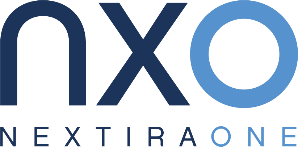 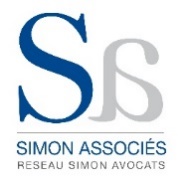 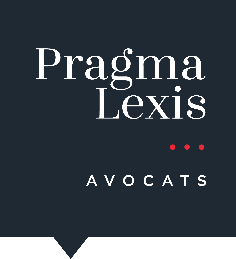 RGPD (Règlement Général sur la protection des données)« Aspects pratiques et concrets »RGPD (Règlement Général sur la protection des données)« Aspects pratiques et concrets »RGPD (Règlement Général sur la protection des données)« Aspects pratiques et concrets »NOM : Prénom : RAISON SOCIALE : Adresse mail : NOM : Prénom : RAISON SOCIALE : Adresse mail : NOM : Prénom : RAISON SOCIALE : Adresse mail : Manifestation RGPD du mardi 27 février 2018Manifestation RGPD du mardi 27 février 2018Manifestation RGPD du mardi 27 février 2018Souhaite participer à la manifestation du 27/02/2018(Cochez la ou les cases correspondantes) :Journée entière		Petit Déjeuner	Matin		Déjeuner	Après-midi		Apéritif 	Merci de nous faire parvenir le document dûment complété par mail à l’adresse :GEN-COMMERCE-OI@nextiraone.euSouhaite participer à la manifestation du 27/02/2018(Cochez la ou les cases correspondantes) :Journée entière		Petit Déjeuner	Matin		Déjeuner	Après-midi		Apéritif 	Merci de nous faire parvenir le document dûment complété par mail à l’adresse :GEN-COMMERCE-OI@nextiraone.euSouhaite participer à la manifestation du 27/02/2018(Cochez la ou les cases correspondantes) :Journée entière		Petit Déjeuner	Matin		Déjeuner	Après-midi		Apéritif 	Merci de nous faire parvenir le document dûment complété par mail à l’adresse :GEN-COMMERCE-OI@nextiraone.euRGPD (Règlement Général sur la protection des données)« Aspects pratiques et concrets »RGPD (Règlement Général sur la protection des données)« Aspects pratiques et concrets »RGPD (Règlement Général sur la protection des données)« Aspects pratiques et concrets »NOM : Prénom : RAISON SOCIALE : Adresse mail : NOM : Prénom : RAISON SOCIALE : Adresse mail : NOM : Prénom : RAISON SOCIALE : Adresse mail : Rencontres One to One les 28 février et 1er mars 2018Rencontres One to One les 28 février et 1er mars 2018Rencontres One to One les 28 février et 1er mars 2018Souhaite bénéficier d’un rendez-vous d’une heure avec nos experts :Merci d’indiquer vos disponibilités :Mercredi 28 février 2018 :	Matin (9H à 12H)	  	Après-midi (14H à 19H)	 Jeudi 1er mars 2018 :	Matin (9H à 12H)	  	Après-midi (14H à 17H)	 et nous faire parvenir le document dûment complété par mail à l’adresse :GEN-COMMERCE-OI@nextiraone.euNous vous recontacterons afin de vous proposer une heure de rendez-vous et vous confirmerons le lieu de rendez-vousSouhaite bénéficier d’un rendez-vous d’une heure avec nos experts :Merci d’indiquer vos disponibilités :Mercredi 28 février 2018 :	Matin (9H à 12H)	  	Après-midi (14H à 19H)	 Jeudi 1er mars 2018 :	Matin (9H à 12H)	  	Après-midi (14H à 17H)	 et nous faire parvenir le document dûment complété par mail à l’adresse :GEN-COMMERCE-OI@nextiraone.euNous vous recontacterons afin de vous proposer une heure de rendez-vous et vous confirmerons le lieu de rendez-vousSouhaite bénéficier d’un rendez-vous d’une heure avec nos experts :Merci d’indiquer vos disponibilités :Mercredi 28 février 2018 :	Matin (9H à 12H)	  	Après-midi (14H à 19H)	 Jeudi 1er mars 2018 :	Matin (9H à 12H)	  	Après-midi (14H à 17H)	 et nous faire parvenir le document dûment complété par mail à l’adresse :GEN-COMMERCE-OI@nextiraone.euNous vous recontacterons afin de vous proposer une heure de rendez-vous et vous confirmerons le lieu de rendez-vous